Accueil et accompagnement des élèves non affectés et sans solution à la rentrée 2021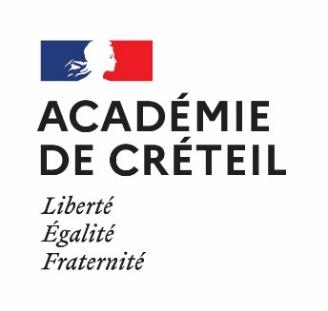 Tout élève scolarisé en 2020-2021 et sans solution ( non affecté ou  non-inscrit dans un établissement) à la rentrée scolaire 2021-2022 doit être recontacté par son établissement d’origine afin de réaliser un entretien de situation (ES).Les ES sont réalisés de préférence par le CPE et le PSYEN dans l’établissement d’origine ou au CIO du secteur d’habitation du jeune en cas de difficulté.  Cet ES doit permettre de faire le point sur les attentes et les besoins d’accompagnement formulés par le jeune.Il permet d’ informer et de solliciter la DSDEN et le comité FOQUALE pour une prise en charge ( rescolarisation, entrée en action MLDS, Mission Locale..)                              Les entretiens de situation doivent être impérativement saisis sur l’application académique PARCOURS EN LIGNE 2021/2022 CALENDRIER DE RENTRÉE 2021/2022Les A partir du 2 septembre 2021Saisie des Entretiens de Situationle  7 septembreFormation Parcours en ligne pour la saisie des ES Entre le 10  et le 14 septembre Saisie des voeux pour le dernier tour Affelnet des élèves post 3ème, seconde PRO18 septembreFin des inscriptions en établissement  des élèves non affectés lors du dernier tour Affelnetdernière semaine avant les vacances de la ToussaintCommission d’insertion de district (CID),  étude des dossiers “Droit à l’erreur manifeste d’orientation au lycée”CALENDRIER DES ANIMATIONS DU DISTRICT 1CALENDRIER DES ANIMATIONS DU DISTRICT 1CALENDRIER DES ANIMATIONS DU DISTRICT 1Mardi  7 septembre 2021 9h30-12h30Présentation   du  Comité Foquale du district 1 et de la prise en charge du décrochage scolaire sur le district 1formation “Parcours en ligne” et  “Parcours individualisés”Public: RDS/PSYEN/CPE/Membre du GPDS1 PILOTE1 DCIO  COORDO MLDS  Jeudi 16 septembre 2021 9h30-12h30Présentation des projets de “parcours individualisés” au Comité Foquale-1ère campagnePublic: Responsable/Porteur du projet de “Parcours individualisés”COMITÉ FOQUALE Jeudi 14 octobre 2021 09h30-12h30Formation Parcours en ligne “onglet décrocheur” et échanges autour des GPDS d’établissementPublic: RDS/PSYEN/CPE/Membre du GPDSCOORDO MLDS  Jeudi 18 novembre 20219h30-12h301er GPDS de district Présentation par l’établissement  des dossiers non solutionnés en GPDS Etude des situations et propositions  d’accompagnement par le comité FoqualePublic: RDS/PSYEN/CPE/Membre du GPDS1 PILOTE1 DCIO  COORDO MLDS Jeudi 16 décembre 202109h30 - 12h302è GPDS de district Présentation par l’établissement  des dossiers non solutionnés en GPDS Etude des situations et propositions  d’accompagnement par le comité FoqualePublic: RDS/PSYEN/CPE/Membre de GPDS1 PILOTE 1 DCIO  COORDO MLDS  13 Janvier 20229h30-12h30Réunion du comité Foquale élargi Actions de remédiationPublic: chefs d’EPLE porteurs d’actionsCTD MLDS 93COMITÉ FOQUALERéférents d’actionJeudi 17 février 20229h30-12h303è GPDS de district Présentation par l’établissement  des dossiers non solutionnés en GPDS Etude des situations et propositions  d’accompagnement par le comité FoqualePublic: RDS/PSYEN/CPE/Membre de GPDS1 PILOTE1 DCIO COORDO MLDS  CPE/RDS/Personnel ayant connaissance du dossierJeudi 10 mars 20229h30-12h30Présentation des projets de “parcours individualisés” au Comité Foquale-2è campagneBilan intermédiaire “Parcours individualisés”-1ère campagnePublic:établissements demandeurs de “parcours individualisés”établissements porteurs de “parcours individualisés”COMITÉ FOQUALE Jeudi 21 avril 20229h30-12h304è GPDS de district Présentation des dossiers non solutionnés en GPDS par les établissementsEtude des situations et propositions  d’accompagnement par le comité FoqualePublic: RDS/PSYEN/CPE/Membre de GPDS1 PILOTE (nom)1 DCIO  (nom)COORDO MLDS  28 juin 20229h30-12h30Réunion du comité Foquale élargi Actions de remédiationPublic: chefs d’EPLE porteurs d’actionCTD MLDS 93COMITÉ FOQUALEréférents d’action